Rev. Lat. Inv. CSH 1 (2021) XX-XXRevista latinoamericana de investigación en ciencias sociales y humanidades 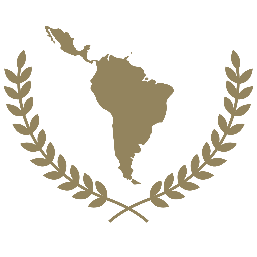                                                         	Página web:  Título del artículo utilizando letras mayúsculas y minúsculasA. Author 1a, A. A. Author 2b, A. A. A. Author 3cResumen de ponencia. Título: no mayor a 12 palabras, en Arial 18, alineado a la izquierda y en negritas.Autores: máximo 3 autores por artículo, comenzando por apellido(s), con subíndice que indique adscripción y contacto.Contenido de resumen: un máximo de 200 palabras. El formato debe ir en Arial 9 pts, interlineado a 1 pt., justificado.  Palabras clave: máximo 5, evitar palabras compuestas, en formato Arial 9, itálicas y justificado.A R T I C L E   I N F OA B S T R A C TRecibido: Aceptado: Disponible en línea:Palabras clave: Incluir máximo 5 palabras claveISSN XXX-XXX© 2021 All rights reservedResumen en inglés. En este apartado se tiene que sintetizar el objeto de estudio, el enfoque teórico y metodológico, así como los alcances de la investigación. No debe exceder las 200 palabrasResumen en español o portugués. En este apartado se tiene que sintetizar el objeto de estudio, el enfoque teórico y metodológico, así como los alcances de la investigación. No debe exceder las 200 palabras